w w w . i ei w or l d .c om IVC-200G-RS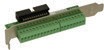 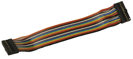 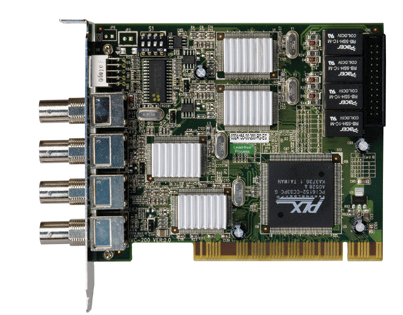 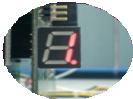 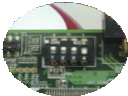 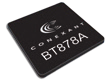 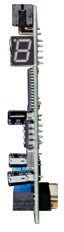 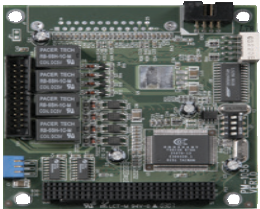 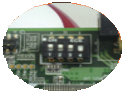 PCI video Capture Card with Four Video Input Channels, Total 120 fps@720x480 (NTSC)The ID is programmed by a 4-digit DIP switch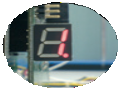 Digit LED to show its ID(identification)SpecificationsInterfaceNotice: IVC-200-RS-R20 does not support GPIO function and has no relay components on board.IVC-200G-RS-R20GPIO daughter board and cableApplications: Video surveillance, security, public transportations, police and governmentSpecifications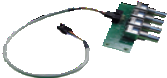 Interface(identification)VIN-KIT-014 x BNC Connector BoardSoftware SupportVideo ProcessingMultiple Card SupportSystem RequirementFunctionalityOthersPacking ListOrdering InformationSoftware supportVideo ProcessingMultiple Card SupportSystem RequirementFunctionalityOthersPacking ListOrdering Information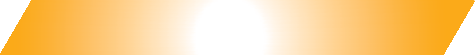 Video Input4 channels composite videoNTSC, PAL and SECAM auto sensingVideo Input TypeBNCPCI InterfacePCI Rev 2.1 complianceCARD IDDIP switch selectable with LED for ID indicationAlarm I/OGPIO daughter board with 4 inputs and 4 outputs(IVC-200G-RS-R20 only)Device DriverWindows 98 SE, ME, 2000, XP / Linux kernel 2.4SDKProvides SDK and demo program with sample source codeVideo Engine4 x Conexant Fusion BT878A4 x Conexant Fusion BT878A4 x Conexant Fusion BT878A4 x Conexant Fusion BT878ANTSC:PAL / SECAM:720 x 480640 x 288720 x 576640 x 480Resolution720 x 288720 x 240640 x 240352 x 288720 x 480720 x 288640 x 288640 x 240640 x 480352 x 240720 x 240352 x 288704 x 576Frame RateNTSC: Up to 120 fps per channelNTSC: Up to 120 fps per channelNTSC: Up to 120 fps per channelNTSC: Up to 120 fps per channelFrame RatePAL /SECAM: Up to 100 fps per channelPAL /SECAM: Up to 100 fps per channelPAL /SECAM: Up to 100 fps per channelPAL /SECAM: Up to 100 fps per channelCardVideoPortAudioPortMax. Channel /Resolution SupportTotal Frame(NTSC/PAL)14N/A4 channels, D1 (720 x 480)120/100 fps416N/A16 channels, QVGA (320 x 240)480/400 fpsSystemx86 compatible computerGraphicsDirectX compatible VGA card supporting YUV overlay modeVideo Loss DetectionYesMulti-screen SupportYesDimensions119.91 mm x 106.68 mmOperating Temperature0°C ~ 60°C (32°F~140°F), non-condensingPower Consumption15W, 3A@5V (with relay)IVC-200G-RS-R201 x IVC-200G-RS-R20IVC-200G-RS-R201 x GPIO daughter board with cableIVC-200G-RS-R201 x QIGIVC-200-RS-R201 x IVC-200-RS-R20IVC-200-RS-R201 x QIGDevice DriverWindows 2000, XP, Linux Kernel 2.4SDKProvides SDK and demo program with sample source codeVideo Engine1 x Conexant Fusion™ BT878A1 x Conexant Fusion™ BT878AResolutionNTSC: 720 x 480720 x 288720 x 240640 x 480640 x 288640 x 240PAL / SECAM: 720 x 576720 x 480720 x 288720 x 240704 x 576640 x 480Frame RateNTSC: Total 30fps @D1 for 4 channels PAL/SECAM: 25fps @D1 for 4 channelsNTSC: Total 30fps @D1 for 4 channels PAL/SECAM: 25fps @D1 for 4 channelsCardVideo PortAudio PortMax. Channel / Resolution SupportTotal Frame (NTSC/PAL)14N/A4 channels, D1 (720 x 480)30/25 fps416N/A16 channels, D1 (720 x 480)120/100 fpsSystemx86 compatible computerGraphicsDirectX compatible VGA card with YUV overlay mode supportingVideo / Audio SynchronizationYesVideo Loss DetectionYesMotion DetectionHardware built-inWatermarking128-bit secret key, adjustable lengthDimensions95.89 mm x 90.17 mmOperating Temperature0°C ~ 60°C (32°F~140°F), non-condensingPower Consumption3.5W@5V (with relay)1 x PM-10561 x User manual1 x Audio cable (P/N: 32000-038100-RS)1 x Video flat cable (P/N: 32000-038100-RS)